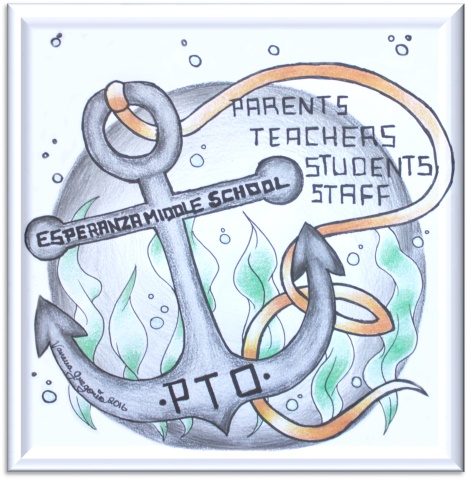 Esperanza Middle School PTOGeneral Meeting6pm Tuesday January 17th 2017EMS Media CenterMeeting called to order by president Virginia Richardson at 6:05pmAttendance -10 membersApproval Of GM Minutes – Motion made to dispense  with reading Tuesday 14th September  2016 minutes as had been emailed out. Approved.Board Members UpdateOld BusinessSpirit Nights: Chick-fil-A - $403, Sweet Frog/Pot Belly combo -  $68.50 & $163.50. Traffic incidents both nights affected attendance.School Dance: October 28th Fall Dance (ELA). Thank you to volunteers.Committees Established: Lost & Found – Linda Ferm, Spirit Nights – Paula Ross,  Staff Appreciation Meals – Nancy BobrowskiAppreciation Days & Weeks: Bus Driver Appreciation Week (Oct). Staff Appreciation meals to be held on early dismissal days to allow staff to eat together and relax.Student representatives & Involvement: Gracelyn Casas present at meeting.CASH Training: Now online.New BusinessCurrent Treasurer’s Report: Tina Miller. Current balance $1661.99 Upcoming expenses: Non Profit Status (one time fee) $750. Insurance & PTO Today Membership $700  Upcoming Income: PTO March Dance, 2 spirit nights, Shoebox RecyclingBoard Members for 2017/18: Possible nominees include: Paula Ross, Kristal Willis, Ann Buckler.Ann Buckler to step in as Vice President for remainder of 2016-17 year. Unanimously voted in.Spirit Nights: Chipotle 5-9pm February 13th, Brusters April 5thSchool Dances: Jan 20th Social Studies 2:30-4pmFeb 17th Math 2:30-4pmMarch 24th PTO Dance 6:30-8pm No dances April-Jun aside from 8th grade dance.PTO Dance: March 24th 6:30-8pm. Volunteers needed for games and chaperoning.  Theme to be voted on by students; either Sock Hop or Comic-Con. Gracelyn explained students’ ideas for themes. Dance committee to be formed.6.    Appreciation Weeks & Days: Teacher & Staff Appreciation Week: May 1st-5thNext Staff Appreciation Lunch: February 7th. Sign up link to go out on Facebook, website and via email.7.    Representatives & Involvement: a. Current Representatives: Gracelyn Casas, Samantha Abell, Ellie Geiger, Isabella Dever, Tyler Arendsb. Name the Pirate Contest: Voting by students, managed by PBIS, going on now. Results should be out soon.c. 2017-18 Agenda cover artwork contest.  In progress via art teacher, Ms Read.  Winner to receive an agenda, t-shirt and $50 cash.8.    Special Events:	a. 8th Grade Staff –Student Annual Basketball Game. Date to be set.	b. Special Event Assembly (and fundraiser) More details to followc. Tie Dye Fundraiser. Probably in April. $10 per t-shirt (making a profit of $5 a t-shirt)9.    Non Profit Status: Should be in place by end of school year.                           10. Door Prize Drawing: $15 gift card to Linda Ferm 	Meeting adjourned at 7:06pm. (Next PTO General Meeting in April 2017 TBD) Minutes compiled by  Tracy Clinning-Noel, PTO secretary